2022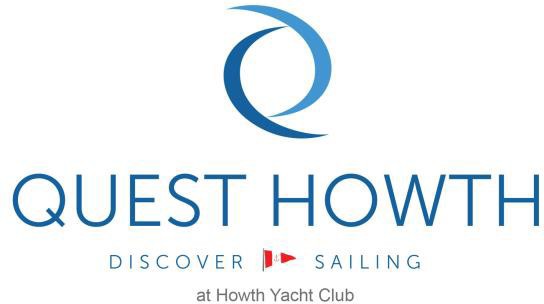 Junior Summer Course Application Form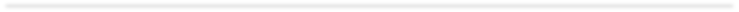 2022 Junior Summer Course Application Form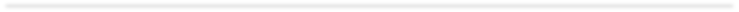 INFORMATION FOR PARENTS AND SAILORSPrivacy and Data Protection. By this application you consent to your details on this application form being retained and processed by HYC in accordance with GDPR. HYC’s Privacy and Data Protection Policy is published on hyc.ie and is also available from the Administration Office.First NameSurnameCourseCourseCourse Start DateClick here to enter text.Click here to enter text.Course NameCourse NameEnter a date.AddressAddressAddressAddressAddressClick here to enter text.Click here to enter text.Click here to enter text.Click here to enter text.Click here to enter text.Please advise of any relevant medical conditionsPlease advise of any relevant medical conditionsPlease advise of any relevant medical conditionsPlease advise of any relevant medical conditionsPlease advise of any relevant medical conditionsClick here to enter text.Click here to enter text.Click here to enter text.Click here to enter text.Click here to enter text.Please advise of level of swimming capabilities/water confidencePlease advise of level of swimming capabilities/water confidencePlease advise of level of swimming capabilities/water confidencePlease advise of level of swimming capabilities/water confidencePlease advise of level of swimming capabilities/water confidenceClick here to enter text.Click here to enter text.Click here to enter text.Click here to enter text.Click here to enter text.Previous Sailing ExperiencePrevious Sailing ExperiencePrevious Sailing ExperiencePrevious Sailing ExperiencePrevious Sailing ExperienceClick here to enter text.Click here to enter text.Click here to enter text.Click here to enter text.Click here to enter text.Parent/Guardian NameContact Phone NumberContact Phone NumberAlternative Emergency ContactContact Phone NumberParent/GuardianMobile Phone NumberMobile Phone NumberEmergency Contact NameEmergency Contact NumberParent/Guardian e-mail addressParent/Guardian e-mail addressParent/Guardian e-mail addressSailors date of birthPermission to leave clubContact E-mail.Contact E-mail.Contact E-mail.Date of birthSelect Yes/NoClub boats are provided for all participants in Cara Na Mara & Keelboat Courses. Participants in other courses may use their own boat subjects to Note 1 below.Boat charters are also available from HYC.Junior Membership entitles sailors to attend summer courses and access to club facilities throughout the year. All juniors must have their membership applications approved prior to course start date. Please advise if you require a new members card for access.Irish Sailing maintains an online database of training participants progress. In order to use Sailing Passport, they require participants first name, surname, date of birth and email address with Irish Sailing and Checklick Inc. Do you consent toHYC sharing this data?Howth Yacht Club sometimes uses photography/video for training and for promotion on our website and social media channels. Please select yes below if you agree to the use of photography/video.Howth Yacht Club sometimes uses photography/video for training and for promotion on our website and social media channels. Please select yes below if you agree to the use of photography/video.Do you require a boat charter? Yes/NoDo you require a replacement members card?  Yes/NoSelect Yes/NoSelect Yes/NoSelect Yes/NoNOTE 1: If you are using your own boat or borrowing a boat, please ensure that it is insured and in good working order. Please check sails, spars, lines, foils, lines, buoyancy, bailers, painter and launching trolley at least one week before the course and repair/replace damaged equipment.By completing this form I agree that I and my child will abide by the Clubs Code of Conduct and Terms and Conditions. Sailing, like all sports, carries a risk and that by completing the form, the applicant acknowledges this. The onus is on the applicant to inform Quest Howth/HYC of any medical or other condition that could affect his/her participation on the course.COURSE PAYMENT: Upon receipt of a completed sailing application form we will contact you regarding payment. You can pay by phone, in person in our office during normal office hours or online through the members section of the HYC.ie site once you have received approval for your place in the course applied for. Fees must be paid in full 10 days prior to course start date.NOTE 1: If you are using your own boat or borrowing a boat, please ensure that it is insured and in good working order. Please check sails, spars, lines, foils, lines, buoyancy, bailers, painter and launching trolley at least one week before the course and repair/replace damaged equipment.By completing this form I agree that I and my child will abide by the Clubs Code of Conduct and Terms and Conditions. Sailing, like all sports, carries a risk and that by completing the form, the applicant acknowledges this. The onus is on the applicant to inform Quest Howth/HYC of any medical or other condition that could affect his/her participation on the course.COURSE PAYMENT: Upon receipt of a completed sailing application form we will contact you regarding payment. You can pay by phone, in person in our office during normal office hours or online through the members section of the HYC.ie site once you have received approval for your place in the course applied for. Fees must be paid in full 10 days prior to course start date.NOTE 1: If you are using your own boat or borrowing a boat, please ensure that it is insured and in good working order. Please check sails, spars, lines, foils, lines, buoyancy, bailers, painter and launching trolley at least one week before the course and repair/replace damaged equipment.By completing this form I agree that I and my child will abide by the Clubs Code of Conduct and Terms and Conditions. Sailing, like all sports, carries a risk and that by completing the form, the applicant acknowledges this. The onus is on the applicant to inform Quest Howth/HYC of any medical or other condition that could affect his/her participation on the course.COURSE PAYMENT: Upon receipt of a completed sailing application form we will contact you regarding payment. You can pay by phone, in person in our office during normal office hours or online through the members section of the HYC.ie site once you have received approval for your place in the course applied for. Fees must be paid in full 10 days prior to course start date.NOTE 1: If you are using your own boat or borrowing a boat, please ensure that it is insured and in good working order. Please check sails, spars, lines, foils, lines, buoyancy, bailers, painter and launching trolley at least one week before the course and repair/replace damaged equipment.By completing this form I agree that I and my child will abide by the Clubs Code of Conduct and Terms and Conditions. Sailing, like all sports, carries a risk and that by completing the form, the applicant acknowledges this. The onus is on the applicant to inform Quest Howth/HYC of any medical or other condition that could affect his/her participation on the course.COURSE PAYMENT: Upon receipt of a completed sailing application form we will contact you regarding payment. You can pay by phone, in person in our office during normal office hours or online through the members section of the HYC.ie site once you have received approval for your place in the course applied for. Fees must be paid in full 10 days prior to course start date.NOTE 1: If you are using your own boat or borrowing a boat, please ensure that it is insured and in good working order. Please check sails, spars, lines, foils, lines, buoyancy, bailers, painter and launching trolley at least one week before the course and repair/replace damaged equipment.By completing this form I agree that I and my child will abide by the Clubs Code of Conduct and Terms and Conditions. Sailing, like all sports, carries a risk and that by completing the form, the applicant acknowledges this. The onus is on the applicant to inform Quest Howth/HYC of any medical or other condition that could affect his/her participation on the course.COURSE PAYMENT: Upon receipt of a completed sailing application form we will contact you regarding payment. You can pay by phone, in person in our office during normal office hours or online through the members section of the HYC.ie site once you have received approval for your place in the course applied for. Fees must be paid in full 10 days prior to course start date.SIGNATURESIGNATURESIGNATURESIGNATUREDATEWHAT YOU NEED TO BRING WITH YOUNon-slip Shoes or wetsuit bootiesLong Wetsuits and Cag (Waterproof spray top)Lifejacket / Buoyancy AidHat or CapA change of clothes and towelAny medication you might needSun CreamPlease bring a drink and a light snackGENERAL COURSE INFORMATIONFor all courses on the summer schedule you will be issued with a email 1 week in advance notifying you of start and finish times. Participants are asked to be on time and ready to go on the water each day at the time requested.Participants may book more than one course during the summer if your child would like progress further. Please ask your instructor if you would like more advice on this.All our instructors are experienced sailors and qualified ISA instructors. A strict safety ratio of sailors to instructors is maintained at Howth Yacht Club.The syllabus for the Irish Sailing is available to view on https://www.sailing.ie/Training/Courses/Dinghy-Sailing and you are encouraged to check out what is required for the level you are interested in.Additional courses may be provided during the summer, depending on demand and resources available, please contact us at (01) 8322141 or alternatively email us at quest@hyc.ieBOOKING CONDITIONSQuest Howth reserves the right to cancel a course if there are insufficient bookings. Fees will be refunded if we cancel a course.Sailing is a weather dependant sport and every effort will be made to make the best use of the prevailing and forecast conditions at the time of the course. Only in exceptional circumstances will Quest Howth decide to reschedule a course due to weather conditions. In such circumstances every effort will be made to accommodate applicants on suitable alternative dates.Trainees agree to abide by Quest Howth/Howth Yacht Clubs’ Code of Conduct.BOOKING CONDITIONSQuest Howth reserves the right to cancel a course if there are insufficient bookings. Fees will be refunded if we cancel a course.Sailing is a weather dependant sport and every effort will be made to make the best use of the prevailing and forecast conditions at the time of the course. Only in exceptional circumstances will Quest Howth decide to reschedule a course due to weather conditions. In such circumstances every effort will be made to accommodate applicants on suitable alternative dates.Trainees agree to abide by Quest Howth/Howth Yacht Clubs’ Code of Conduct.